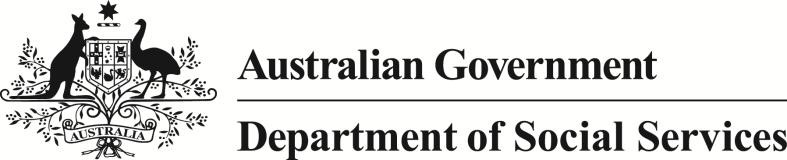 Complaint Privacy Consent FormI (name) give permission to the Department of Social Services to disclose my personal information to any individuals or organisations, including third parties, involved in the complaint for the purposes of looking into and reporting on my complaint.Signature Date     I also give my permission to any individuals or organisations involved in the complaint to disclose my personal information to the Department of Social Services for the purpose of looking into and reporting on my complaint by the Department.SignatureDate     If you are under 18 years of age your parent/guardian will also need to sign this on your behalfFull name of parent/guardianSignature of parent/guardianDate     